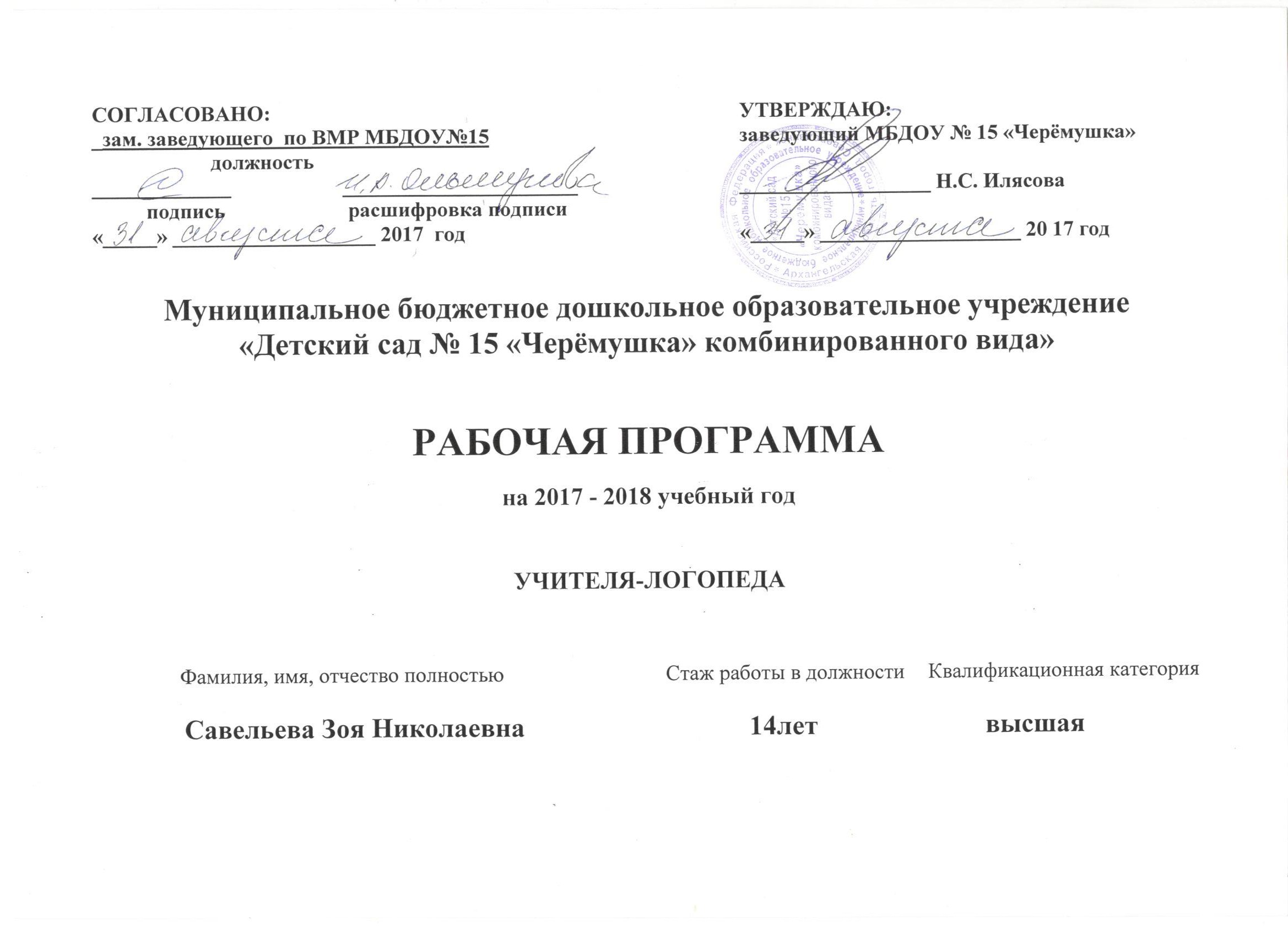 Содержание: I.   Целевой раздел программы1.1.Пояснительная записка   ,,,,,,,,,,,,,,,,,,,,,,,,,,,,,,,,,,,,,,,,,,,,,,,,,,,,,,,,,,,,,,,,,,,,,,,,,,,,,,,,,,,,,,,,,,,,,,3стр.1.2.  Особенности речи  детей с фонетическим нарушением речи  и  с фонетико–фонематическим недоразвитием речи.  ,,,,,,,,,,,,,,,,,,,,,,,,,,,,,,,,,,,,,,,6стр.1.3. Планируемые результаты.   ,,,,,,,,,,,,,,,,,,,,,,,,,,,,,,,,,,,,,,,,,,,,,,,,,,,,,,,,,,,,,,,,,,,,,,,,,,,,,,,,,,,,,,,,,7 стр. II. Организационный  раздел программы3.1 Формы организации работы с детьми. ,,,,,,,,,,,,,,,,,,,,,,,,,,,,,,,,,,,,,,,,,,,,,,,,,,,,,,,,,,,,.          Взаимодействие специалистов ДОУ  в коррекционно-развивающей работе                           с  дошкольниками.  ,,,,,,,,,,,,,,,,,,,,,,,,,,,,,,,,,,,,,,,,,,,,,,,,,,,,,,,,,,,,,,,,,,,,,,,,,,,,,,…………..     Организация методической работы учителя-логопеда,  ,,,,,,,,,,,,,,,,,,.,,,………Материально-техническое и  информационно-методическое обеспечение реализации программы учителя-логопеда ДОУ.   ,,,,,,,,,,,,,,,,,,,,,,,,,,,,,,,,   III  Содержательный  раздел программы Цель, задачи, содержание и формы логопедического воздействия.    ,,,,,,,,,,,,,,,,,,,,10 стр. 2.2  Модель организации коррекционно-образовательного процесса……………,,,,,,,11 стрПерспективное планирование коррекционной работы учителя-логопеда…,,,,,,,, 12 стр.Взаимодействие специалистов ДОУ  в коррекционно-развивающей работе с  дошкольниками.  ,,,,,,,,,,,,,,,,,,,,,,,,,,,,,,,,,,,,,,,,,,,,,,,,,,,,,,,,,,,,,,,,,,,,,,,,,,,,,,,,,,18 стр.2.5  Особенности работы с семьями воспитанников.   ,,,,,,,,,,,,,,,,,,,,,,,,,,,,,,,,,,,,,,,,,,20 стр.ПРИЛОЖЕНИЯ:1.. Речевые карты2.  Календарное планирование.3.  План-маршрут индивидуальной работы по звукопроизношению.4.  Расписание занятий, циклограмма деятельности учителя-логопеда.5.  Лист посещаемости.6.  Годовой план работы учителя-логопеда.7.  План по самообразованииСодержание: I.   Целевой раздел программы1.1.Пояснительная записка   ,,,,,,,,,,,,,,,,,,,,,,,,,,,,,,,,,,,,,,,,,,,,,,,,,,,,,,,,,,,,,,,,,,,,,,,,,,,,,,,,,,,,,,,,,,,,,,3стр.1.2.  Особенности речи  детей с фонетическим нарушением речи  и  с фонетико–фонематическим недоразвитием речи.  ,,,,,,,,,,,,,,,,,,,,,,,,,,,,,,,,,,,,,,,6стр.1.3. Планируемые результаты.   ,,,,,,,,,,,,,,,,,,,,,,,,,,,,,,,,,,,,,,,,,,,,,,,,,,,,,,,,,,,,,,,,,,,,,,,,,,,,,,,,,,,,,,,,,7 стр. II.  Содержательный  раздел программы Цель, задачи, содержание и формы логопедического воздействия.    ,,,,,,,,,,,,,,,,,,,,10 стр. 2.2  Модель организации коррекционно-образовательного процесса……………,,,,,,,11 стрПерспективное планирование коррекционной работы учителя-логопеда…,,,,,,,, 12 стр.Взаимодействие специалистов ДОУ  в коррекционно-развивающей работе с  дошкольниками.  ,,,,,,,,,,,,,,,,,,,,,,,,,,,,,,,,,,,,,,,,,,,,,,,,,,,,,,,,,,,,,,,,,,,,,,,,,,,,,,,,,,18 стр.2.5  Особенности работы с семьями воспитанников.   ,,,,,,,,,,,,,,,,,,,,,,,,,,,,,,,,,,,,,,,,,,20 стр.   III. Организационный  раздел программы3.1 Формы организации работы с детьми. ,,,,,,,,,,,,,,,,,,,,,,,,,,,,,,,,,,,,,,,,,,,,,,,,,,,,,,,,,,,,,21 стр. Организация методической работы учителя-логопеда,  ,,,,,,,,,,,,,,,,,,.,,,,22стр.Материально-техническое и  информационно-методическое обеспечение реализации программы учителя-логопеда ДОУ.   ,,,,,,,,,,,,,,,,,,,,,,,,,,,,,,,,22 стр. ПРИЛОЖЕНИЯ:1.. Речевые карты2.  Календарное планирование.3.  План-маршрут индивидуальной работы по звукопроизношению.4.  Расписание занятий, циклограмма деятельности учителя-логопеда.5.  Лист посещаемости.6.  Годовой план работы учителя-логопеда.7.  План по самообразовании                        I.  ЦЕЛЕВОЙ РАЗДЕЛ ПРОГРАММЫ1.1. Пояснительная запискаФедеральный государственный стандарт дошкольного образования определяет целевые ориентиры – социальные и психологические характеристики личности ребенка на этапе завершения дошкольного образования, среди которых речь занимает одно из центральных мест как самостоятельно формируемая функция, а именно: к завершению дошкольного образования ребенок хорошо понимает устную речь и может выражать свои мысли и желания. Так же речь включается в качестве важного компонента, в качестве средства общения, познания, творчества в следующие целевые ориентиры:- активно взаимодействует со сверстниками и взрослыми, участвует в совместных играх;- способен договариваться, учитывать интересы и чувства других, сопереживать неудачам и радоваться успехам других, стараться разрешать конфликты;- может фантазировать вслух, играть звуками и словами;- проявляет любознательность, задает вопросы, касающиеся близких и далеких предметов и явлений, интересуется причинно-следственными связями (как? почему? зачем?), пытается самостоятельно придумывать объяснения явлениям природы и поступкам людей;- обладает начальными знаниями о себе, о предметном, природном, социальном и культурном мире, в котором он живет.По сути, ни один из целевых ориентиров дошкольного образования не может быть достигнут без освоения речевой культуры.Для достижения целевых ориентиров необходима систематическая профилактика и коррекция речевых нарушений у детей, поскольку многие из них имеют особенности, которые могут нарушить благоприятный ход онтогенеза речи, что наиболее ярко проявляется к пятилетнему возрасту.Данная программа представляет коррекционно-развивающую систему, обеспечивающую полноценное овладение фонетическим строем русского языка, интенсивное развитие фонематического восприятия, лексико-грамматических категорий языка, развитие связной речи, что обуславливает формирование коммуникативных способностей, речевого и общего психического развития ребёнка дошкольного возраста с речевой патологией, как основы успешного овладения чтением и письмом в дальнейшем при обучении в массовой школе, а так же его социализации.В основе создания этой программы был использован опыт работы на дошкольном логопункте, подкреплённый современными коррекционно-развивающими программами Министерства образования РФ, научно-методическими рекомендациями, инструктивными письмами, представленными в библиографии. В частности, «Программа обучения и воспитания детей с фонетико-фонематическим недоразвитием» Т.Б. Филичевой, Г.В.Чиркиной.Логопедический пункт при чёткой организации обладает высокой эффективностью коррекционного воздействия, разнообразием в выборе средств и играет важную роль в речевой и общей подготовке детей к школе. Основными документами, регламентирующими ценностно-целевые и методологические основы данной Программы являются:Закон «Об образовании в Российской Федерации» (от 29.12.2012 № 273-ФЗ)Закон «Об образовании в Архангельской области» (от 02.07.2013 № 712 -41 – 03)Федеральный государственный образовательный стандарт (приказ от 17.10.2013г. № 155) СанПиН  2.4.1.3049-13  (Утверждены   Главным государственным санитарным врачом РФ  15  мая  2013г),Инструктивное письмо Министерства образования Российской Федерации «Об организации работы логопедического пункта образовательного учреждения» № 2 от 14.12.2000 г.Устав МБДОУИнструктивно-методическое письмо управления образования  администрации МО «Северодвинск» «О порядке работы учителя-логопеда в муниципальном дошкольном образовательном учреждении «Детский сад № «____» вида (ДОУ №___)  с детьми, нуждающимися в коррекции речевого развития» от 26.04.2010 г.Положение «О порядке работы учителя-логопеда в муниципальном бюджетном дошкольном образовательном учреждении Положение о психолого-медико-педагогическом консилиуме (ПМПк) при муниципальном бюджетном дошкольном образовательном учреждении (утверждено заведующей МБДОУ № 15)Планирование данной рабочей программы составлено на основе:«Программы логопедической работы  по преодолению общего недоразвития речи у детей» Т.Б. Филичева, Г.В. Чиркина, «Программы воспитания и обучения детей с фонетико-фонематическим недоразвитием речи» Г.А. Каше, Т.Б. Филичева,Г.В. Чиркина. А также учитываются ООП МБДОУ   «Детский   сад комбинированного   вида    №15»,  в   соответствии  с   введением   в  действие ФГОС ДО, общеобразовательная программа под редакцией Т.И Бабаевой, А.Г Гогоберидзе, З.А Михайловой «Детство». Срок реализации программы – 2017 2018 учебный годАктуальность программы.Данная коррекционно-развивающая программа разработана в целях оказания логопедической помощи дошкольникам, имеющим нарушения звукопроизношения, фонематического восприятия.Овладение правильным произношением речевых звуков является одним из очень важных звеньев в развитии речи ребенка. Заканчивается процесс становления звукопроизношения к 5-6-летнему возрасту, когда ребенок правильно может произносить все звуки (Парамонова Л.Г.). Однако благополучное формирование звукопроизносительной стороны речи происходит далеко не всегда. У многих детей дефекты звукопроизношения, возникнув и закрепившись в детстве, с большим трудом преодолеваются в последующие годы и могут сохраниться на всю жизнь.Недостатки устной речи могут являться причиной  ошибок в письменной речи. У 16,7%  будущих первоклассников имеются предпосылки к артикуляторно-акустической дисграфии (Парамонова, 2006). У детей с нечёткой артикуляцией необходимо проводить дифференциацию звуков родного языка.Кроме того, научными исследованиями в области дефектологии доказано исключительно важное значение раннего распознавания речевого недоразвития и его более ранней коррекции, что позволяет предупреждать затруднения детей при обучении в школе (Т.А.Власова, 1972). Коррекционно-воспитательная работа с детьми дошкольного возраста приводит к значительной их компенсации. Научная обоснованностьПрограмма написана в соответствии с современными представлениями науки о механизмах формирования звукопроизношения у ребенка.Теоретической основой программы являются положения о соотношении коррекции и развития, разработанные Л.С. Выготским, П.Я. Гальпериным, Б.Д.Элькониным.В программе также нашли отражения идеи ряда учёных: Г. А. Волковой, Л.С. Волковой, В. А. Ковшикова, Р. И. Лалаевой, Л. Г. Парамоновой, О.В  Правдиной, Т. Б. Филичивой, Т.Б.Чиркиной, М. Ф. Фомичёвой, М. Е. Хватцева, по проблеме коррекции устной речи.Базисным тезисом при разработке данной программы стала теория Н.А.Бернштейна об уровневом принципе формирования навыков. Согласно этой теории, любой навык на начальном этапе своего формирования под контролем сознания, но по мере совершенствования навыка отдельные операции автоматизируются и их регуляция осуществляется уже в более свернутом виде, вне контроля сознания. В завершение этого процесса под контролем сознания остается только конечный результат всей цепочки операции. Эта схема применима к навыкам правильного звукопроизношения.Программа построена на следующих принципах:1. принцип системности коррекционных, профилактических и развивающих задач отражает взаимосвязь развития различных сторон личности ребенка и гетерохронность (неравномерность) их развития.2. принцип единства отражает целостность процесса оказания помощи.3. деятельностный принцип определяет тактику проведения логопедической работы через организацию активной деятельности ребенка, в ходе которой создается необходимая основа для позитивных сдвигов в его развитии.4. принцип возрастания сложности заключается в том, что задание должно проходить ряд этапов от простого к сложному.5. учет объема и степени разнообразия материала. Во время реализации программы необходимо переходить к новому материалу после сформированности того или иного умения.6. принцип учета возрастно-психологических и индивидуальных особенностей согласует требования психического и личностного развития ребенка возрастной норме. Учет уровня речевого развития каждого ребенка.7. учет эмоциональной сложности материала. Чтобы проводимые игры, упражнения, предъявляемый материал создавали благоприятный эмоциональный тон.8. принцип динамичности – сбалансированный охват всех сторон речи ребенка (произношение, словарь, грамматический строй речи, связная речь и т.д.).9. принцип сотрудничества – создание атмосферы доброжелательности, эмоциональной раскрепощенности в коллективе детей, осознанное от ношение педагогов и родителей к полноценному речевому развитию детей, взаимодействие детского сада и семьи.В работе используются практические (упражнения и дидактические игры), наглядные (карточки, рисунки, игрушки, различные атрибуты) и словесные (беседа, рассказ, пояснение, объяснение, вопросы) методы.НаправленностьЦель: сформировать полноценную фонетическую систему языка, развивать фонематическое восприятие и навыки первоначального звукового анализа и синтеза, автоматизировать слухо-произносительные умения и навыки в различных ситуациях.Основные задачи коррекционно-развивающей работы:Развитие артикуляционной и мелкой моторики, общих речевых навыков.Нормализация звукопроизношения и слоговой структуры словаРазвитие и совершенствование фонематического восприятия.Формирование лексико-грамматического строя, связной речи в процессе работы над фонетико-фонематической стороной речи.Профилактика нарушений чтения и письма. Развитие психических функций: слухового, зрительного внимания и памяти логического мышления, пространственной ориентировки в процессе коррекционной работы, направленной на устранение фонетико-фонематического недоразвития у детей старшего дошкольного возраста.     Направления работы учителя-логопеда логопедического пункта:своевременное выявление нарушений развития речи воспитанников, определение их уровня и характера;устранение речевых нарушений;направление детей с тяжелыми нарушения речи и отклонениями в развитии на ТПМПК, для определения адекватной формы и программы обучения;профилактика более серьёзных нарушений речи у воспитанников, в том числе и нарушений письменной речи;консультативно-методическая, просветительская работа среди специалистов МБДОУ, родителей (законных представителей) воспитанников МБДОУ.1.2. Особенности речи  детей с фонетическим нарушением речи  и  с фонетико–фонематическим недоразвитием речи.Адресат программы: дошкольники 5-7 лет, имеющие нарушения:1) звукопроизношения;2) фонематического слуха.Фонетическое нарушение речи — это нарушение произношения отдельных звуков, одной или нескольких групп звуков (например, свистящих, свистящих и шипящих) при нормальном физическом слухе. В результате такого нарушения звук искажается, произносится неточно. Чаще всего нарушается произношение следующих групп звуков: свистящие (с, с’, з, з’, ц), шипящие (ш, ж, ч, щ), сонорные (л, л’, р, р’), заднеязычные (к, к’, г, г’, х, х’), звонкие (в, з, ж, б, д, г), мягкие (т’, д, н).Порой ребенок с фонетическим нарушением речи не может произносить лишь одну группу звуков, например, только шипящие или только заднеязычные. Подобное нарушение звукопроизношения называется простое (частичное), или мономорфное. У других детей нарушаются одновременно две или несколько групп звуков, например, шипящие и заднеязычные или свистящие, сонорные и звонкие. Такое нарушение звукопроизношения называется сложное (диффузное), или полиморфное.Такие дети с фонетическим нарушением речи испытывают затруднения в чтении и допускают грубые ошибки в письме (пропускают буквы, заменяют их на другие), что является причиной их неуспеваемости уже в детских садах, а затем и в школеФонетико-фонематическое недоразвитие речи (ФФНР).Фонетико-фонематическое недоразвитие речи (ФФНР) — это нарушение процесса формирования произносительной системы родного языка у детей с различными речевыми расстройствами вследствие дефектов восприятия и произношения фонем. В картине недоразвития речи на первый план выступает несформированность звуковой её стороны. Характерным для этих детей является незаконченность процесса формирования фонематического восприятия. Недостатки речи при этом не ограничиваются неправильным произношением звуков, но выражены недостаточным их различением и затруднением в звуковом анализе речи. Лексико-грамматическое развитие при этом нередко задерживается.Несформированность звуковой стороны речи выражается в следующем:недифференцированное произнесение пар или групп звуков. В этих случаях один и тот же звук может служить для ребенка заменителем 2-х или 3-х других звуков;замена одних звуков другими, более простыми по артикуляции и представляющими, поэтому меньшую произносительную трудность для ребенка;смешение звуков. Это явление характеризуется неустойчивым употреблением целого ряда звуков в различных словах. В одних случаях ребенок употребляет звук верно, в других - этот же самый звук заменяет другими, близкими акустически или артикуляционно. Причем неустойчивость произношения усиливается в самостоятельной речи детей, свидетельствуя о том. Что подобные отклонения в формировании произношения связаны в значительной степени с недостаточностью фонематического восприятия.На недостаточность слухового восприятия указывают и затруднения детей при анализе звукового состава речи. Допускаются ошибки при выделении звуков из слогов и слов, при определении наличия звука в слове, отборе картинок и придумывании слов с определенным звуком. Испытывают дети затруднения при выполнении элементарных заданий, связанных с выделением ударного звука в слове. Узнавание первого, последнего согласного звука в слове, слогообразующего гласного в односложных словах практически им недоступно.Кроме всех перечисленных особенностей произношения и различения звуков, при ФФН нередко наблюдается смазарность речи, сжатая артикуляция, а также бедность словаря и некоторая задержка в формировании грамматического строя речи.1.3. Планируемый результат-- достижение каждым ребёнком уровня речевого развития, соответствующего возрастным нормам и обеспечивающим его социальную адаптацию и интеграцию в обществе, предупреждение возможных трудностей в усвоении школьных знаний, обусловленных речевыми нарушениями..Планируемые результаты логопедической работы у детей 6-го года жизни.Ребенок 6-го года жизни умеет:- правильно артикулировать поставленные звуки речи в различных фонетических позициях и формах речи; - дифференцировать  все изученные звуки; называть в предложении слова с заданным звуком, определять место звука в слове; - различать понятия «звук», «слог», «предложение» на практическом уровне; - правильно передавать слоговую структуру слов, используемых в самостоятельной речи:- согласовывать слова в числе, роде, падеже, используя развернутую фразу- пользоваться интонационными средствами выразительности речи в пересказе, чтении стихов.Планируемые результаты логопедической работы у детей 7-го года жизни.Ребенок 7-го года жизни умеет:- правильно артикулировать все звуки речи в различных позициях; - чётко дифференцировать все изученные звуки; -  находить в предложении слова с заданным звуком, определять место звука в слове; различать понятия «звук», «твёрдый звук», «мягкий звук», «глухой звук», «звонкий звук», «слог», «предложение»;- согласовывать слова в роде, числе, падеже в самостоятельной речи:- на практическом уровне; называть последовательность слов в предложении, слогов и звуков в словах; производить элементарный звуковой анализ и синтез; - пользоваться нтонационными средствами выразительности речи в пересказе, чтении стихов.Критерии и показатели достижения детьми планируемых результатов в сфере коррекции нарушений речевого развития.Выявление речевых нарушений и отслеживание результативности логопедической работы происходит через мониторинговые (диагностические) исследования дошкольников.Задачи обследования:Выявить детей, имеющих нарушения речи.Зачислить детей на логопункт  с учетом выявленных нарушений.Качественный анализ особенностей развития речи и коммуникативной деятельности.Обследование состояния речи детей МБДОУ 4-7 лет осуществляется 2 раза в год (в сентябре и мае).Диагностируется состояние звукопроизношения, фонематического слуха, воспроизведение звуко-слоговой структуры слова, строение и моторика артикуляционного аппарата.Речевое развитие детей 3-4 лет диагностируется по запросу родителей (законных представителей), воспитателей.Результаты обследования заносятся в «Журнал обследования речи детей МБДОУ».Обследование состояния речи и неречевых психических функций, выявление структуры и механизмов речевых нарушений детей, посещающих занятия учителя-логопеда, происходит при зачислении их на логопункт. В январе и мае проводится дополнительное обследование с целью определения результативности логопедической работы и внесения последующих корректив  в содержание всего коррекционно-образовательного   процесса.Результаты заносятся в индивидуальные речевые карты(Бланк речевой карты см в Приложении 1)Используемые методики: Волкова Г.А.  Психолого-логопедическое  исследование детей с нарушением речи.            Иллюстрированный материал для обследования устной речи детей старшего возраста Иншаковой О.Б   II.  СОДЕРЖАТЕЛЬНЫЙ РАЗДЕЛ ПРОГРАММЫ2.1  Цель, задачи, этапы  и  направления логопедического воздействия.Установление причин речевых нарушений, квалификации их характера, степени выраженности, структуры речевого дефекта  позволяют определить цель, задачи, содержание и формы логопедического воздействия.Цель – развитие речи и коррекция ее недостатков, а также формирование умения пользоваться речью как средством коммуникации для дальнейшей успешной социализации и интеграции в среду сверстников.Задачи:Обследование воспитанников МБОУ и выявление среди них детей, нуждающихся в профилактической и коррекционной помощи в области развития речи.Изучение уровня речевого, познавательного, социально-личностного, физического развития и индивидуальных особенностей детей, нуждающихся в логопедической поддержке, определение основных направлений и содержание работы с каждым ребёнком.Привитие детям навыков коммуникативного общения.Систематическое проведение необходимой профилактической и коррекционной работы с детьми в соответствии с планами индивидуальных и подгрупповых занятий.Проведение мониторинговых исследований результатов коррекционной работы, определение степени речевой готовности детей к школьному обучению.Формирование у педагогического коллектива МБОУ и родителей информационной готовности к логопедической работе, оказание помощи в организации полноценной речевой среды.Координация деятельности педагогов и родителей в рамках речевого развития детей (побуждение родителей к сознательной деятельности по речевому развитию дошкольников в семье)Коррекционная работа включает основные направления, которые соответствуют структуре речевого нарушения:        Этапы коррекционной работы над звукопроизношением.Количество занятий для каждого ребёнка подбирается индивидуально, в зависимости от психофизиологических особенностей детей.2.2  Модель организации коррекционно-образовательного процесса. Для достижения конечного результата коррекционно-образовательной деятельности – устранения недостатков в речевом развитии дошкольников, коррекционный процесс планируется в соответствии с основными этапами и задачами каждого этапа, что можно представить в виде следующей модели:2.3  Планирование коррекционной работы учителя-логопедаСодержание непосредственно коррекционно-образовательной деятельности на логопункте  отражено в разных видах планирования: годовом плане учителя-логопеда, перспективном планировании по преодолению ФН и ФФН у детей 6-го и 7-го года жизни, индивидуальном планировании по коррекции звукопроизношения.Перспективное планирование реализуется в календарном планировании (Приложение 2), которое составляется на неделю и содержит следующие разделы: Формирование общих речевых навыковФормирование фонематических процессовЛексико-грамматические упр. (в процессе автоматизации звуков)Развитие мелкой моторикиПлан-марщрут индивидуальной работы с ребёнком по коррекции звукопроизношения   отражает работу по звукопроизношению и динамику его формирования. (Приложение  3)Перспективное планирование коррекционно-образовательной деятельности по преодолению ФН и ФФН у детей 6-го года жизни.Перспективное планирование коррекционно-образовательной деятельности по преодолению ФН и ФФН у детей 7-го года жизни.2.4 Взаимодействие специалистов ДОУ  в коррекционно-развивающей работе с дошкольникамиПоскольку время коррекционных занятий с детьми в детском саду строго лимитировано, а логопедические занятия не могут включать всего лексического и грамматического материала, то взаимосвязь с участниками образовательного процесса: воспитателями, музыкальным руководителем, инструктором по физической культуре, психологом - очень актуальны. Благодаря тесной работе логопеда и всех педагогов ДОУ достигаются высокие результаты в коррекции речевых недостатков у детей, а также их профилактики.В работе по таким образовательным областям, как «Познавательное развитие», «Социально-коммуникативное развитие», «Художественно-эстетическое развитие», «Физическое развитие» при ведущей роли других специалистов (воспитателей, музыкальных руководителей, воспитателя по физической культуре) учитель-логопед выступает в роли консультанта и помощника. Он может помочь педагогам выбрать адекватные методы и приемы работы с учетом индивидуальных особенностей и возможностей каждого ребенка с нарушениями речи и этапа коррекционной работы. Более подробно модели взаимодействия учителя-логопеда с педагогами ДОУ рассмотрены ниже (см. «Модели взаимодействия»)Таким образом, целостность коррекционной работы обеспечивается установлением связей между образовательными областями, интеграцией усилий специалистов и родителей дошкольников.Задачи образовательных областейВзаимодействие специалистов МБДОУ отражено в «Листе взаимодействия учителя-логопеда с узкими специалистами». Взаимодействие с воспитателями – в «Журналах взаимодействия учителя логопеда с воспитателями групп» (по детям, посещающим логопункт). Так же воспитателям предоставляется «Лист обследования звукопроизношения детей группы» с отражением результатов диагностики.Консультирование педагогов проводится в индивидуальной (с целью выработки общих подходов к работе с конкретным ребенком и его семьей) или групповой форме (семинар-практикум, выступление с сообщением на педагогическом совете ДОУ и т.п. с целью повышения компетенций по вопросам речевых нарушений и речевого развития). Пропаганда логопедических знаний является условием успешного решения задач коррекционно-развивающего направления деятельности логопеда ДОУ2.5  Особенности работы учителя-логопеда с семьями воспитанниковПостоянное  и тесное взаимодействие  с семьями воспитанников позволит сделать коррекционную логопедическую  работу более полной и эффективной. Поэтому интеграция детского сада и семьи – одно из основных условий работы учителя-логопеда на логопедическом пункте ДОУ.Работа с родителями ведётся в следующих направлениях:1. После проведения логопедического обследования логопед предоставляет родителям (или лицам, их заменяющим) полную и подробную информацию о речевых и неречевых нарушениях, выявленных у ребёнка. Далее учитель – логопед подробно разъясняет индивидульную коррекционно-развивающую программу, предназначенную для занятий с ребёнком, и делает акцент на необходимости совместной, согласованной работы педагогов детского сада и родителей.2. Участие в родительских конференциях «Давайте познакомимся», «Как подготовить ребенка к школе». 3. Участие в групповых родительских собраниях.4. Приглашение родителей на индивидуальные консультации. 5. Приглашение на открытые занятия.6. Оформление для родителей информационных логопедических папок « Советы логопеда», публикация материалов по развитию речи  дошкольников  на сайте ДОУ,.7 Проведение  игровых практических тренингов.  Семейных клубов с целью ознакомления родителей  знаниями и  практическими умениями  по вопросам  речевого развития детей.8. Привлечение  родителей  к  выполнению  рекомендаций, данных учителем-логопедом, которые помогут     организовать  домашнюю    работу   с   детьми, более качественно отрабатывать поставленные звуки  в речи. Это   необходимо  для    того,    чтобы    как     можно     скорее      ликвидировать отставание детей — как   в   речевом,    так   и   в   общем    развитии.      Методические рекомендации, данные в тетрадях для домашних работ, подскажут родителям, в какое время лучше организовать совместную игровую деятельность с ребенком, во что и как следует играть с ребенком. Также  в тетрадях дан речевой материал для автоматизации того или иного звука,  предложены варианты словесных игр.   Перспективное планирование работы с родителями представлено в «Плане работы учителя-логопеда в МБДОУ № 15 «Черёмушка» на текущий учебный год» (Приложение 6)  III ОРГАНИЗАЦИОННЫЙ РАЗДЕЛ ПРОГРАММЫ3.1 Формы организации работы с детьми.Организация работы с детьми строится по следующей схеме: 1-е две недели сентября – обследование детей ДОУ с 4 до 7 лет, третья неделя сентября – обследование детей, зачисленных протоколом ПМПк в логопункт ДОУ, заполнение речевых карт, оформление документации. Планирование занятий с детьми разделено на 3 периода обучения:I период – последняя неделя сентября - октябрь – ноябрь 9 недель, 18 занятий – 2 занятия в неделю, 7 час. 30 мин. II период – декабрь – февраль 11 недель, 22 занятия – 2 занятия в неделю, 9 час.III период – март – май 10 недель, 20 занятий – 2 занятия в неделю, 8 час. Всего 60 занятий в год - 24 час.30 мин. С 15 мая – повторение пройденного материала. Порядок изучения звуков, последовательность лексических тем, количество занятий может меняться по усмотрению логопеда, согласно перспективному планированию. 	В соответствии с ФГОС ДО основной формой работы с детьми дошкольниками по всем направлениям развития является игровая деятельность. Программа учитывает это положение, но предполагает, что занятие остается одной из основных форм работы с детьми  при максимальном  использовании  игровых  форм  в   рамках  каждого   занятия.          Вся коррекционно-развивающая работа с детьми делится по форме проведения на  подгрупповую (в  микрогруппах по 2-3 ребёнка) и  индивидуальную.Для подгрупповых занятий объединяются дети одной возрастной группы, имеющие сходные по характеру и степени выраженности речевые нарушения, от 2 до 3 человек. Состав подгрупп является открытой системой, меняется по усмотрению логопеда в зависимости от динамики достижений дошкольников в коррекции произношения. Индивидуальные занятия. Основная цель индивидуальных занятий состоит в выборе и в применении комплекса артикуляционных упражнений, направленных на устранение специфических нарушений звуковой стороны речи, характерных для дислалии, дизартрии и др. На данных занятиях дошкольник овладевает правильной артикуляцией каждого изучаемого звука и автоматизирует его в облегченных фонетических условиях: изолированно, в прямом и обратном слоге, словах несложной слоговой структуры.Частота проведения индивидуальных занятий определяется характером и степенью выраженности речевого нарушения, возрастом и индивидуальными психофизическими особенностями детей. Продолжительность занятий с детьми: ФФН – 1 год., ФН – от 3 мес до года, ФН (дизартрия) – 1 год.Набор детей на логопункт проводится в в сентябре и в течение учебного года по мере освобождения мест по решению ПМПк.Выпуск детей проводится в течение всего учебного года по мере устранения у них дефектов речи по решению ПМПк. Результаты логопедического обучения отмечаются в речевой карте ребёнка.                     Планирование образовательной нагрузки;(осуществляется в соответствии с требованиями к максимальной образовательной нагрузке на основании СанПиН No 2.4.1.3049)Непосредственно образовательная деятельность (НОД) осуществляется согласно расписанию и циклограмме совместной с педагогом деятельности детей по дням недели (на текущий учебный год) (Приложение 4).Посещаемость детьми занятий отражается в «Листе посещаемости» (Приложение 5)3..2  Организация методической работы учителя-логопедаРабота по повышению квалификации педагога включает в себя:-  Изучение новинок методической литературы.-  Участие в проведении методических объединений, семинаров, конференций,-   Прохождение курсов повышения квалификации.-   Распространение передового педагогического опыта.-   Аттестация на квалификационную категорию.Планирование работы по самообразованию на учебный год отражено в «Плане по самообразованию» (Приложение 7) Материально-техническое и  информационно-методическое обеспечение реализации программы учителя-логопеда ДОУ Паспорт логопедического кабинета - основной документ, который отражает материально - техническое состояние и оснащенность логопедического кабинета. В нем описано оборудование, указаны программы обучения и диагностические методики, подробно описана предметно - развивающая среда по развитию высших психических функций, звукопроизношению, обучению элементам грамоты, по развитию словаря,  лексико-грамматического строя речи и развитию связной речи.В условиях логопункта ДОУ реализуются следующие методики и технологии логопедической работы:Аганович З.Е //Сборник домашних заданий в помощь логопедам и родителям для преодоления лексико-грамматического недоразвития речи у дошкольников с ОНР.- СПб.: «Детство-Пресс», 2001.Арушанова А.Г..// Речь и речевое общение. – М.: Мозаика-Синтез , 4Волкова Г.А.// Психолого-логопедическое исследование детей с нарушением речи. – С-Пб, 1993Глинка Г.А. Буду говорить, читать, писать правильно. СПб: Питер, 1996. Коноваленко В.В., Коноваленко С.В.Индивидуально - подгрупповая работа с детьми по коррекции звукопроизношения. М.: 1998.Коноваленко В.В., Коноваленко С.В. Фронтальные логопедические занятия в подготовительной группе для детей с ФФНР. М.: 1998.Комарова Л.А.// Автоматизация звуков в игровых упражнениях. Альбом дошкольника.М.:Издательство ГНОМ, 2008Крупенчук О.И.// Научите меня говорить правильно. – С.-Пб.: Литера, 2001.Крупенчук О.И.//Пальчиковые игры. - С.-Пб.: Литера, 2005Крутий К.Л.// Волшебная логопедия. – Д: Сталкер, 2000Лопухина  И. Логопедия. Звуки, буквы, слова . -М.: С-Пб: КОРОНА, 2012Матросова Т.А.//Организация коррекционных занятий с детьми дошкольного возраста с речевыми нарушениями. – М.:В. Секачев, 2011Максаков А.И.// Развитие правильной речи ребенка в семье.- М: Мозаика-Синтез, 2005Селиверстов В.И. Речевые игры с детьми, М.: Владос, 1994.Новоторцева Н.В.// Рабочая тетрадь по развитию речи на звуки.- Ярославль: Академия Холдинг, 2001Степанова О.А. Организация логопедической работы в дошкольном образовательном учреждении. – М.: ТЦ Сфера, 2003.Туманова ТВ.  Формирование звукопроизношения у дошкольников, М.: Гном-пресс,  1999.Ткаченко Т.А. Формирование фонематического восприятия. Рабочая тетрадь. М.2002Ткаченко Т.А. Формирование слоговой структуры слова. Рабочая тетрадь. М.2002Ткаченко Т.А.// Если дошкольник плохо говорит.- С-Пб, 199 Филичева Т.Б., Чиркина Г.В. Воспитание и обучение детей дошкольного  возраста  с фонетико-фонематическим недоразвитием. Программа и  методические рекомендации для дошкольного образовательного учреждения компенсирующего вида. – М.: Школьная Пресса, 2003.Филичева Т.Б., Чиркина Г.В., Туманова Т.В. Коррекция нарушений речи //Программы дошкольных образовательных учреждений компенсирующего вида  для детей с нарушениями речи. – М.: Просвещение, 2008.Список используемых цифровых образовательных ресурсовdoshvozrast.ru                                          http://www.o-detstve.ru/                                                                        festival.1september.ruimc-eduekb.ru twirpx.com detsad-kitty.ru logoburg.com logoped.ru logomag.ru logomag.orglogopediya.com logopedmaster.ru http://www. rustoys. ru/index.htmhttp://www. kindereducation.comhttp://azps.ru/baby/talk.htmlhttp://www. karapuz.comhttp://sibmama.info/ index.php?p\Оснащение логопедического кабинета 1. Настенное зеркало – 1шт; 2. Стол для детей – 1 шт; 3. Стулья детские – 4 шт; 4. Стол для логопеда – 1 шт; 5. Стулья для взрослых – 2 шт; 6. Магнитная доска - 1 шт; 7. Мольберт - 1 шт; 8. Дополнительное освещение у зеркала – 1шт; 9. Полка настенная для книг – 1 шт; 10. Уголок детский с зеркалом – 1 шт; 11. Полка напольная для пособий – 1 шт; 12. Полка детская для картотек и игрушек – 1 шт; 13. Палас – 1шт; 14. Стенды для наглядности – 2 шт; 15. Тумбочка – 1 шт; 16. Коробки и папки для пособий. 6.2. Обеспеченность методическими материалами и средствами обучения коррекционного логопедического процесса Логопедический кабинет полностью оснащен необходимым оборудованием, методическими материалами и средствами обучения. В логопедическом кабинете имеются следующие материалы: ПОСОБИЯ Для проведения логопедического обследования: 1. Обследование звукопроизношения; 2. Обследование понимания речи; 3. Обследование связной речи; 4. Обследование грамматического строя речи; 5. Обследование состояния словарного запаса; 6. Обследование фонематического восприятия, фонематического анализа и синтеза, фонематических представлений; 7. Обследование слоговой структуры слова; 8. Счетный материал для обследования; 9. Разрезные картинки для обследования на 2-4-6-8 частей; 10. Картинки и тексты Для формирования правильного звукопроизношения: 1. Артикуляционные упражнения (карточки); 2. Профили звуков; 3. Материал для автоматизации звуков в словах, предложениях, текстах; 4. Пособия для работы над речевым дыханием; 5. Предметные картинки на все изучаемые звуки; 6. Альбомы на автоматизацию и дифференциацию поставленных звуков; 7. Тексты и картотеки на автоматизацию поставленных звуков. Для формирования фонематического восприятия, звукового анализа: 1. Сигнальные кружки на дифференциацию звуков; 2. Цветные фишки для звукобуквенного анализа; 3. Предметные картинки на дифференциацию звуков; 4. Тексты на дифференциацию звуков Для обучения грамоте (чтению и письму): 1. Магнитный алфавит; 2. Настенный алфавит; 3. Бумажный алфавит; 4. Схемы для анализа предложений; 5. Наборы предметных картинок для деления слов на слоги; 6. Логопедические буквари; 7. Кассы букв на каждого ребенка Для обогащения словарного запаса и формирования грамматического строя речи: 1. Предметные картинки Ягоды; Головные уборы; Мебель; Птицы; Растения; Обувь; Продукты; Грибы; Одежда; Посуда; Игрушки; Насекомые; Профессии; Деревья; Животные и их детеныши; Инструменты; Времена года; Овощи Фрукты 2. Предметные картинки на подбор антонимов; 3. Предметные картинки на подбор синонимов; 4. Многозначные слова; 5. Предметные картинки «один-много»; 6. Схемы предлогов; 7. Пособия на составление предложений с простыми и сложными предлогами; 8. Пособия на согласование слов; 9. Деформированные тексты и др. Для развития связной речи: 1. Серии сюжетных картинок; 2. Сюжетные картинки; 3. Предметные картинки для составления сравнительных и описательных рассказов; 4. Схемы и мнемотаблицы для составления описательных рассказов ИГРУШКИ 1. Кукла большая – 1 шт; 2. Кукла маленькая – 1 шт; 3. Набор овощей и фруктов – 1 шт; 4. Мяч маленький – 1 шт; 5. Мягкие игрушки – в ассортименте (более 10 шт.) 6. Мозаика – 1шт Перечень литературы в логопедическом кабинете. Нарушения устной речиОсновные направления коррекционной работы Фонетическое недоразвитие речи- коррекция звукопроизношенияФонетико-фонематическое недоразвитие речи- развитие фонематического восприятия;- совершенствование слоговой структуры слов;- коррекция звукопроизношения.этап логопедической работыцель, задачипримерное количество занятийПодготовительный этапФормирование точных движений органов артикуляционного аппарата;формирование направленной воздушной струи;отработка опорных звуков;развитие мелкой моторики рук;развитие фонематического слуха.3-6Этап формирования первичных коммуникативных произносительных навыковПостановка, автоматизация и дефференциация нарушенных или отсутствующих звуков10-20(на 1 звук)Этап формирования коммуникативных умений и навыковФормирование у ребенка умений и навыков безошибочного употребления звуков речи во всех ситуациях общения.6-10ЭтапыЗадачи этапаРезультат1 исходно-диагностический этап1.Сбор анамнестических данных посредством изучения медицинской и педагогической документации ребёнка.2. Проведение процедуры психолого-педагогической и логопедической диагностики детей.Определение структуры речевого дефекта каждого ребёнка, задач корр. работы.2 этапорганизационно-подготовительный1. Определение содержания деятельности по реализации задач коррекционно-образовательной деятельности, формирование подгрупп для занятий в соответствии с уровнем сформированных речевых и неречевых функций.2. Конструирование индивидуальных маршрутов коррекции речевого нарушения в соответствии с учётом данных, полученных в ходе логопедического исследования.3. Пополнение фонда логопедического кабинета учебно-методическими пособиями, наглядным дидактическим материалом в соответствии с составленными планами работы4. Формирование информационной готовности педагогов ГБОУ и родителей к проведению эффективной коррекционно-педагогической работы с детьми. 5. Индивидуальное консультирование родителей – знакомство с данными логопедического исследования,  структурой речевого дефекта, определение задач совместной помощи ребёнку в преодолении данного речевого нарушения, рекомендации по организации деятельности ребёнка вне детского сада.календарно-тематического планирование подгрупп. занятий; планы индивидуальной работы; взаимодействие специалистов ДОУ и родителей ребёнка с нарушениями. речи.3 этапкоррекционно-развивающий1. Реализация задач, определённых в индивидуальных, подгрупповых коррекционных программах.2. Психолого-педагогический и логопедический мониторинг.3. Согласование, уточнение и корректировка меры и характера коррекционно-педагогического влияния субъектов коррекционно-образовательного процесса.Достижение определённого позитивного эффекта в устранении у детей отклонений в речевом развитии4 этапитогово-диагностический1. Проведение диагностической процедуры логопедического исследования состояния речевых и неречевых функций ребёнка – оценка динамики, качества и устойчивости результатов коррекционной работы с детьми (в индивидуальном плане).  2. Определение дальнейших образовательных (коррекционно-образовательных) перспектив детей, выпускников ДОУ – группы для детей с нарушениями речиРешение о прекращении логопедической работы с ребёнком, изменении её характера или продолжении логопедичес-кой работыПериодОсновное содержание работыОсновное содержание работыОсновное содержание работыПериодФормирование общих речевых навыковКоррекция звукопроизношенияРазвитие фонематического восприятия, совершенствование слоговой структуры словI периодВыработка дифференцированных движений органов арт. аппаратаРазвитие речевого дыханияВоспитание правильной ритмико-интонационной и мелодической окраски речи (на материале правильно произносимых звуков)Закрепление навыка правильного произношения звуков (гласных, согласных, имеющихся в речи детей)Постановка отсутствующих в речи звуков (в соответствии с индивидуальными особенностями речи детей)Автоматизация поставленных звуков в составе слогов, слов, предложений.Формирование умения дифференцировать на слух и в речи сохранные звуки с опорой на их акустические и артикуляционные признаки.Развитие способности узнавать и различать звуки речи по высоте и силе голосаРазличение слогов, состоящих из правильно произносимых звуковПреобразование слогов за счёт одного звукаВыделение звука из ряда других звуков, на фоне слогов, слов.Выделение ударного гласного в начале слова; выделение последнего согласного в конце словаВыделение среднего звука в односложном слове.II периодПродолжение работы над развитием подвижности артикуляционного аппаратаЗакрепление правильной ритмико-интонационной и мелодической окраски речи (на материале правильно произносимых звуков)Автоматизация произношения ранее поставленных звуков в предложениях.Постановка отсутствующих звуковАвтоматизация произношения вновь поставленных звуков в слогах, словах, фразовой речиДифференциация звуков по месту образования в произношении: изолированных звуков; в прямых и обратных слогах; в слогах со стечением согласных; в словах и фразах.Дифференциация на слух сохранных звуков (с проговариванием), различающихся: по твёрдости–мягкости, по глухости–звонкости; в обратных слогах, в слогах со стечением согласных; в словах и фразах.Определение наличия звука в словеРаспределение картинок, названия, которых включает дифференцируемые звуки, заданный звукОпределение места звука в слове.Совершенствование навыков употребления в речевом контексте слов сложной звуконаполняемости.Выделение согласного звука в начале слова.Выделение гласного звука в конце слова.Практическое знакомство с понятием «твёрдый–мягкий» и «глухой–звонкий» звукРазличение слов, близких по звуковому составу.III периодРазвитие точности произвольных движений артикуляционного аппаратаСовершенствование дикцииСовершенствование интонационной выразительности речиАвтоматизация поставленных звуков в речиЗакрепление умений, полученных ранее на новом речевом материалеЗакрепление правильного произношения звуковДифференциация звуков по месту образования на слух: [с] – [ш], [з] – [ж]; [р] – [л] в прямых и обратных слогах; в слогах со стечением согласных; в словах и фразах.Преобразование слов за счёт замены одного звука или слога. Определение места звука в слове.Формирование фонематических представлений.Закрепление понятий «твердый звук», «мягкий звук», «звонкий звук», «глухой звук».Совершенствование навыков фонематического анализа и синтеза, сформированных в предыдущих периодах.ПериодОсновное содержание работыОсновное содержание работыОсновное содержание работыПериодФормирование общих речевых навыковКоррекция звукопроизношенияРазвитие фонематического восприятия, совершенствование слоговой структуры словI периодВыработка дифференцированных движений органов арт. аппаратаРазвитие речевого дыханияВоспитание правильной ритмико-интонационной и мелодической окраски речи (на материале правильно произносимых звуков)Закрепление навыка правильного произношения звуков (гласных, согласных, имеющихся в речи детей)Постановка отсутствующих в речи звуков (в соответствии с индивидуальными особенностями речи детей)Автоматизация поставленных звуков в составе слогов, слов, предложений.Формирование умения дифференцировать на слух и в речи сохранные звуки с опорой на их акустические и артикуляционные признаки.Развитие способности узнавать и различать звуки речи по высоте и силе голосаРазличение слогов, состоящих из правильно произносимых звуковПреобразование слогов за счёт одного звукаВыделение звука из ряда других звуков, на фоне слогов, слов.Выделение ударного гласного в начале слова; выделение последнего согласного в конце словаВыделение среднего звука в односложном слове.II периодПродолжение работы над развитием подвижности артикуляционного аппаратаЗакрепление правильной ритмико-интонационной и мелодической окраски речи (на материале правильно произносимых звуков)Автоматизация произношения ранее поставленных звуков в предложениях.Постановка отсутствующих звуковАвтоматизация произношения вновь поставленных звуков в слогах, словах, фразовой речиДифференциация звуков по месту образования в произношении: изолированных звуков; в прямых и обратных слогах; в слогах со стечением согласных; в словах и фразах.Дифференциация на слух сохранных звуков (с проговариванием), различающихся: по твёрдости–мягкости, по глухости–звонкости; в обратных слогах, в слогах со стечением согласных; в словах и фразах.Определение наличия звука в словеРаспределение картинок, названия, которых включает дифференцируемые звуки, заданный звукОпределение места звука в слове.Совершенствование навыков употребления в речевом контексте слов сложной звуконаполняемости.Выделение согласного звука в начале слова.Выделение гласного звука в конце слова.Практическое знакомство с понятием «твёрдый–мягкий» и «глухой–звонкий» звукРазличение слов, близких по звуковому составу. НаправленияЗадачиВид деятельностиФизическое развитие- Развивать координированность и точность движений (артикуляционная, мелкая моторика)- Формировать правильную осанку при посадке за столом. Расширять знания о строении артикуляционного аппарата и его функционировании. Формировать речевое дыхание. - пальчиковая гимнастика- речь с движением  - физкультминутки- беседа - упражненияСоциально-коммуникативноеразвитие-Воспитывать активное произвольное внимание к речи, совершенствовать умение вслушиваться в обращенную речь, понимать её содержание, слышать ошибки в своей и чужой речи. Совершенствовать умение игровую ситуацию и на этой основе развивать коммуникативную функцию речи-Расширять представление и интерес детей к труду взрослых. Прививать желание поддерживать порядок на своём рабочем месте.- Закреплять правила поведения на улице, с бездомными животными, с бытовыми приборами-режиссёрские игры -театрализованная деятельность - игровые ситуации- мини инсценировки -беседа- автоматизация поставленных звуков в связной речи - порученияХудожественно-эстетическое развитие-Развивать умение слышать ритмический рисунок. -Учить передавать ритмический рисунок. -Развитие графоморфных навыков- дидактические игры и упражнения-зарисовка иллюстраций, штриховкаПознавательное развитиеУчить воспринимать предметы, их свойства, сравнивать предметы, подбирать группу предметов по заданному признаку. Развивать слуховое внимание и память при восприятии неречевых звуков. Продолжать развивать мышление в упражнениях на группировку и классификацию предметов. Развивать зрительное внимание и память в работе с разрезными картинками и пазлами.- составление описательных рассказов   - автоматизация поставленных звуков в словах- дидактические игры на развитие слухового и зрительного восприятия   - игры с мелкими предметами Речевое развитиеРазвивать интерес к художественной литературе, навык слушания художественных произведений, формировать эмоциональное отношение к прочитанному, к поступкам героев; учить высказывать своё отношение к прочитанному. Учить выразительно читать стихи, скороговорки, участвовать в инсценировках, режиссёрских играх- автоматизация поставленных звуков в стихотворных текстах, рассказах, театральной деятельности, режиссёрских играхвозраст детейпродолжительность непрерывной образовательной деятельностипродолжительность непрерывной образовательной деятельностивозраст детейиндивидуальная форма организацииподгрупповая форма организации5-6 летне более 15-20 минутне более 20 - 25 минут6-7 летНе более 15-20 минут         Не более 30 минутМетодическая литература: № Наименование Автор Год издания Количество 1. Тетрадь «Развиваем внимание и логическое мышление» (для детей 4-5 лет) Бортникова Елена 2009 1 2. Тетрадь «Составляем рассказы по картинкам» (для детей 5-6 лет) Бортникова Елена 2009 1 3. Логопедический массаж и гимнастика. Работа над звукопроизношением Микляева Ю.В. 2010 1 4. Занятия с логопедом по развитию связной речи у детей (5-7 лет) Бойкова С.В. 2008 1 5. Преодоление нарушений слоговой структуры слова у детей Большакова С.Е. 2008 1 6. Эффективное поурочное планирование дифференциации букв Ч и Щ Гадасина Л.Я. 2009 1 7. Эффективное поурочное планирование дифференциации букв Р и Л Гадасина 2009 1 8. Логопедические занятия с детьми 6-7 лет Гадасина Л.Я. 2008 1 9. Методические рекомендации по постановке у детей звуков С,Ш,Р,Л Пожиленко Е.А. 2009 1 10. Воспитание и обучение детей дошкольного возраста с ОНР Филичева Т.Б., Туманова Т.В., 2009 1 